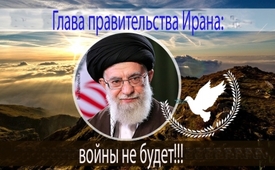 Глава революционного правительства Ирана: войны не будет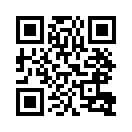 Сегодняшняя передача взята с иранского портала новостей „ParsToday“ и даёт аятолле Хаменеи, религиозному и политическому лидеру Ирана, возможность высказаться о приобретённом опыте в переговорах с США в ядерной области. Он сообщает о бесчисленных случаях причинённого ущерба, о бесстыдных методах переговоров и о не сдержанных обещаниях. И как теперь Иран реагирует на это?Формат передачи Кla.tv „Blick über den Zaun“ („Взгляд за кулисы") хочет побудить к тому, чтобы свободно и непредвзято познакомиться и прислушаться к мнению различных СМИ в стороне от медийного поля мейнстрима, потому что у всё большего количества людей в сердце есть желание мира во всём мире, понимания народов и культур, желание жить со всеми народами в уважении и гармонии. 
Текст настоящей передачи взят с иранского портала новостей „ParsToday“, который в январе 2016 года был создан в качестве рабочего ответвления „Islamic Republic of Iran Broadcasting“ (IRIB Worldservice). IRIB существует уже 70 лет. „ParsToday“ сообщает о международных событиях, прежде всего из исламского мира, более чем на 30 языках. 
„ParsToday“ даёт слово аятолле Хаменеи, религиозному и политическому главе Ирана, который 13 августа 2018 года произнёс речь на встрече с тысячами иранцев из различных слоёв населения и из различных провинций Ирана о переговорах с США. Приводим выборочно его речь: 
 «Мы не будем вести переговоры с США по различным причинам, лежащим как в прошлом опыте, так и в бесчисленных случаях ущерба, который мы претерпели вследствие переговоров с этим нечестным угнетающим режимом. […]  Вопреки представлениям некоторых здесь в стране, американское предложение переговоров не является чем-то новым. За последние 40 лет это происходило не раз. Опираясь на свою политическую, пропагандистскую и финансовую силу, американцы в каждых переговорах пытаются сломать сопротивление против реализации своих целей. 
[…] Своей, казалось бы, уверенной риторикой США только обещают, но от своего партнёра по переговорам требуют ясных уступок, а сами не признают никаких обещаний. Мы были свидетелями этого на переговорах в ядерной области. Вашингтон так же руководствуется этим методом в переговорах с Северной Кореей. […] Если мы и […] захотим вести переговоры с американцами, то мы, определённо, сделаем это не с действующей администрацией США».
Аятолла Хаменеи указал в своей речи на высказывание ответственного члена американского правительства о санкциях, войне, переговорах и сказал по этому поводу следующее: 
 «Я заверяю, что войны не будет, [...] Хотя они (американцы) прямо и открыто не говорят о войне, однако хотят с помощью намёков создать «псевдовойну», а затем раздуть её, чтобы запугать иранский народ [...]. Войны не будет, потому что, как и в прошлом, мы никогда не начнём войну […]».
Аятолла Хаменеи напомнил в своей речи и о двух преступлениях армии Саудовской Аравии на прошлой неделе, а именно, о нападении на больницу и на школьный автобус с десятками погибших, сказав: 
«Вместо того, чтобы осудить это преступление, американцы бесстыдно говорят о своём стратегическом партнёрстве с Саудовской Аравией. Возникает вопрос, являются ли лидеры США вообще людьми».
Согласно „ParsToday“, иранский президент Хасан Рухани, на заседании кабинета министров 15.08.2018 года в Тегеране, учитывая практику правительства США, заявил: 
«Агрессоры должны понять, что война – это не тот путь, но переговоры, компромиссы и соглашения».
Найдут ли эти интересные и разумные замечания из Тегерана путь в наш мейнстрим, то есть в системные СМИ, остаётся сомнительным, потому что очевидно, что они находятся в крепких руках агрессоров, упомянутых Аятоллой Хаменеи и Хасаном Рухани.от Horst (hm)Источники:http://parstoday.com/de/news/iran-i42903-revolutionsoberhaupt_es_kommt_nicht_zum_krieg_und_wir_werden_nicht_ins_gespr%C3%A4ch_treten
http://parstoday.com/de/news/iran-i42949-rohani_feind_muss_wunschtraum_nach_vernichtung_irans_mit_ins_grab_nehmenМожет быть вас тоже интересует:#Iran - www.kla.tv/Iran-ruKla.TV – Другие новости ... свободные – независимые – без цензуры ...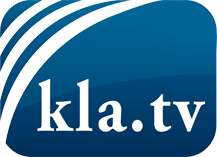 О чем СМИ не должны молчать ...Мало слышанное от народа, для народа...регулярные новости на www.kla.tv/ruОставайтесь с нами!Бесплатную рассылку новостей по электронной почте
Вы можете получить по ссылке www.kla.tv/abo-ruИнструкция по безопасности:Несогласные голоса, к сожалению, все снова подвергаются цензуре и подавлению. До тех пор, пока мы не будем сообщать в соответствии с интересами и идеологией системной прессы, мы всегда должны ожидать, что будут искать предлоги, чтобы заблокировать или навредить Kla.TV.Поэтому объединитесь сегодня в сеть независимо от интернета!
Нажмите здесь: www.kla.tv/vernetzung&lang=ruЛицензия:    Creative Commons License с указанием названия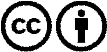 Распространение и переработка желательно с указанием названия! При этом материал не может быть представлен вне контекста. Учреждения, финансируемые за счет государственных средств, не могут пользоваться ими без консультации. Нарушения могут преследоваться по закону.